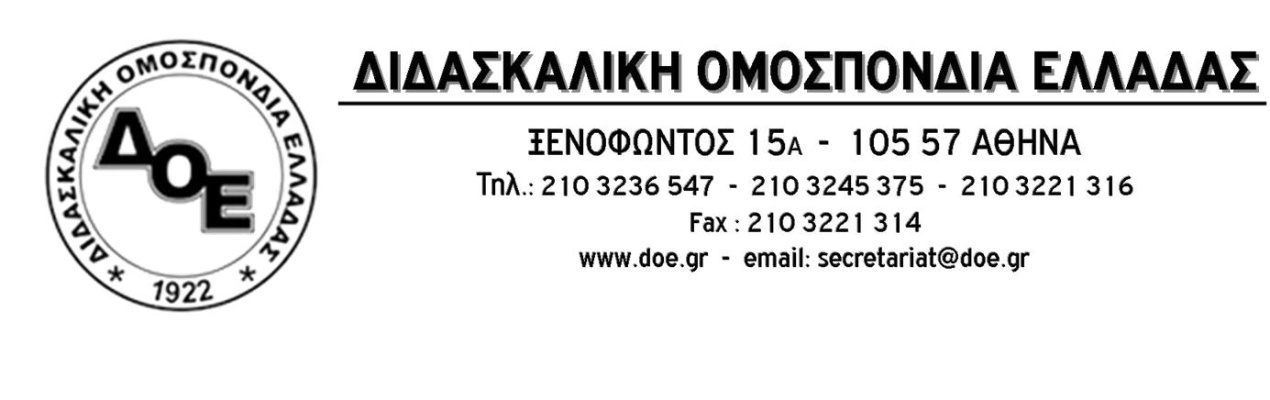 ΘΕΜΑ: «Προετοιμασία  85ης Γ.Σ. Δ.Ο.Ε. – Οικονομική τακτοποίηση Συλλόγων – Αποζημίωση Αντιπροσώπων»Συνάδελφοι,Σύμφωνα με την πρόσκληση που σας αποστείλαμε, η 85η Γενική Συνέλευση της Δ.Ο.Ε. θα διεξαχθεί από 22-24 Ιουνίου 2016 στο ξενοδοχείο Novotel (Μιχ. Βόδα 2-4 και Λιοσίων, METRO Στ. Λαρίσης).Η 85η Γ.Σ. είναι η πρώτη που πραγματοποιείται μετά την ομόφωνη απόφαση του Δ.Σ. της Δ.Ο.Ε. με την οποία έγινε συνολικός αναπροσανατολισμός της λογικής της διαχείρισης των οικονομικών της Ομοσπονδίας. Με βάση την απόφαση αυτή και σε συνδυασμό με τα δεδομένα που επιβάλλει η αλλαγή του τρόπου πραγματοποίησης των οικονομικών συναλλαγών στην Ελλάδα (βλ. ηλεκτρονικές συναλλαγές και αντίστοιχοι περιορισμοί – capital controls – περιορισμοί δυνατότητας συναλλαγών με μετρητά) πραγματοποιούνται σημαντικές αλλαγές σε σχέση τόσο με τα ποσά των αποζημιώσεων των αντιπροσώπων (μετακίνησης και διαμονής) όσο και με τον τρόπο καταβολής τους από τη Δ.Ο.Ε. Παρακαλούμε για την ιδιαίτερα προσεκτική ανάγνωση όσων αναφέρονται παρακάτω ώστε να αποφευχθούν λάθη και άσκοπη ταλαιπωρία.ΔΙΚΑΙΟΛΟΓΗΤΙΚΑ ΠΟΥ ΠΡΕΠΕΙ ΝΑ ΣΤΕΙΛΟΥΝ ΟΙ ΣΥΛΛΟΓΟΙΣΤΟ EMAIL ΤΗΣ ΔΟΕ ΤΟ ΑΡΓΟΤΕΡΟ ΕΩΣ 31/5/20161.  Βεβαίωση του Συλλόγου (υπόδειγμα επισυνάπτεται) στην οποία αναφέρονται:α. Τα στοιχεία επικοινωνίας με τον Σύλλογο και τον Πρόεδρο.β. Το σύνολο των εγγεγραμμένων μελών του Συλλόγου και η ανάλυσή του σε μόνιμους και αναπληρωτές, αφού με απόφαση του Δ.Σ. της Δ.Ο.Ε. προβλέπεται διαφορετικό ύψος συνδρομής (24€ για τους μόνιμους και 15€ για τους αναπληρωτές συναδέλφους)γ. Ονομαστική κατάσταση αντιπροσώπων (με ονοματεπώνυμο και τηλέφωνο επικοινωνίας) οι οποίοι θα λάβουν μέρος στην 85η Γ.Σ. Σε περίπτωση αναπλήρωσης – αντικατάστασης, θα πρέπει να αποστέλλονται συνημμένες οι παραιτήσεις των τακτικών ή αναπληρωματικών μελών, σε αντικατάσταση των οποίων έρχονται ως αντιπρόσωποι, οι εγγεγραμμένοι στην ονομαστική κατάσταση.δ. Το ΙΒΑΝ του τραπεζικού λογαριασμού του συλλόγου, όνομα δικαιούχου, Α.Φ.Μ και τη Δ.Ο.Υ. που ανήκει ο Σύλλογος2. Συμπληρωμένο το Έντυπο Εξόδων Ολομέλειας Προέδρων (επισυνάπτεται)3. Την απόδειξη κατάθεσης στο λογαριασμό της Δ.Ο.Ε. του ποσού που οφείλει ο κάθε σύλλογος για τη συνδικαλιστική χρονιά 2015-2016 (Αρ. λογ. Alpha Bank: 120-002101-040191, αρ. λογ. Τράπεζας Πειραιώς  6017-101591-494), αφού αφαιρεθεί η αποζημίωση της Ολομέλειας των Προέδρων (σύμφωνα με το έντυπο εξόδων που επισυνάπτεται και πρέπει να επιστραφεί συμπληρωμένη) καθώς και η ημερήσια αποζημίωση των αντιπροσώπων της 85ης Γ.Σ. Η αναγνώριση των αντιπροσώπων θα γίνει από την Οικονομική και Νομική Υπηρεσία της Δ.Ο.Ε. την Τρίτη 21 Ιουνίου 2016 και από ώρα 09.00 έως 16.00.Την αναγνώριση μπορεί να κάνει ένας αντιπρόσωπος από κάθε σύλλογο.Oι εργασίες της 85ης Γενικής Συνέλευσης θα αρχίσουν στις 8.30 π.μ. στις 22 Ιουνίου 2016 και θα τελειώσουν στις 24 Ιουνίου 2016, σύμφωνα με το πρόγραμμα.ΑΝΑΛΥΣΗ ΟΙΚΟΝΟΜΙΚΗΣ ΤΑΚΤΟΠΟΙΗΣΗΣΈξοδα Ολομέλειας ΠροέδρωνΓια τη συμμετοχή τους στην Ολομέλεια οι Πρόεδροι αποζημιώνονται, σύμφωνα με τη σχετική απόφαση του Δ.Σ. της Δ.Ο.Ε. που είχε σταλεί στους Συλλόγους, ως εξής:Τα έξοδα μετακίνησης επιβαρύνουν εξ’ ολοκλήρου τους Συλλόγους.Ημερήσια αποζημίωση: 20€ για τους προέδρους των συλλόγων του Λεκανοπεδίου και 50€ για τους προέδρους των συλλόγων της περιφέρειας Τα έξοδα διαμονής των προέδρων των συλλόγων της περιφέρειας μέχρι του ποσού των 60€ καλύπτονται από την Ομοσπονδία με την προσκόμιση πρωτότυπης απόδειξης ξενοδοχείου. Το συνολικό ποσό (ημερήσια αποζημίωση και έξοδα διαμονής) θα αφαιρεθεί από την συνδρομή του Συλλόγου προς της Δ.Ο.Ε. εφόσον έχει προηγηθεί η κατάθεση των πρωτότυπων αποδείξεων διαμονής στην Οικονομική Υπηρεσία της ΔΟΕ.Αποζημίωση αντιπροσώπωνΟι αντιπρόσωποι αποζημιώνονται από τη Δ.Ο.Ε. για τη συμμετοχή τους στην 85ηΓενική Συνέλευση ως εξής:2.1 Ημερήσια αποζημίωση:(α) Αντιπρόσωπος επαρχίας: 50€ Χ 4 ημέρες = 200€, (β) Αντιπρόσωπος λεκανοπεδίου: 50€ Χ 3 ημέρες = 150€. Σημ.: Η ημερήσια αποζημίωση καταβάλλεται στους αντιπροσώπους από τους Συλλόγους πριν την πραγματοποίηση της 85ης Γ.Σ. και το ποσό αυτό αφαιρείται από τη συνδρομή των Συλλόγων που οφείλεται στη Δ.Ο.Ε. 2.2 Έξοδα Κίνησης 		Με την προϋπόθεση της κατάθεσης στην Οικονομική Υπηρεσία της Δ.Ο.Ε. των πρωτότυπων παραστατικών, καλύπτονται στο σύνολο του ποσού για:Αεροπορικά Εισιτήρια. Τα πρωτότυπα παραστατικά (αποδείξεις από πρακτορεία, εκτυπώσεις για αγορά μέσω Internet, κλπ) πρέπει να αναγράφουν εκτός από το κόστος, το ονοματεπώνυμο του επιβάτη, τον αριθμό του ηλεκτρονικού εισιτηρίου και τα στοιχεία της πτήσης (ημερομηνίες και προορισμό). Πρέπει να κατατεθεί και η κάρτα επιβίβασης που αφορά στην πτήση προς Αθήνα.Εισιτήρια Ακτοπλοϊκά - ΟΣΕ – ΚΤΕΛ. Τα παραστατικά πρέπει να αναγράφουν το κόστος καθώς και τα στοιχεία (ημερομηνίες και προορισμό) της μετακίνησης. Πρέπει να κατατεθούν τα πρωτότυπα εισιτήρια που αφορούν στη μετακίνηση προς την Αθήνα και αντίγραφα των εισιτηρίων που αφορούν στην επιστροφή των αντιπροσώπων.Για τις δυο παραπάνω περιπτώσεις, καλύπτεται και η μετακίνηση από την έδρα του Συλλόγου μέχρι το αντίστοιχο λιμάνι/αεροδρόμιο/σταθμό ΟΣΕ αναχώρησης (και αντίστροφα) αν κάποιος μετακινηθεί για να ταξιδέψει με αεροπλάνο, πλοίο και τρένο. Επίσης αποζημιώνεται, με την κατάθεση των αντίστοιχων πρωτότυπων παραστατικών η μετακίνηση από τον Πειραιά ή το Ελ. Βενιζέλος μέχρι το NOVOTEL.  Αποζημίωση για τη χρήση Ι.Χ. αυτοκινήτου: Η χιλιομετρική αποζημίωση ορίζεται στα 0,30€/χμ. Η απόσταση υπολογίζεται από την έδρα του Συλλόγου. Καλύπτεται το κόστος των διοδίων. Για την καταβολή της αποζημίωσης για τη χρήση Ι.Χ. είναι υποχρεωτική η υποβολή στην Οικονομική Υπηρεσία της Δ.Ο.Ε. του συνόλου (και όχι μόνο μέρους) των πρωτότυπων αποδείξεων των διοδίων που αντιστοιχούν στη διαδρομή προς την Αθήνα. Σε αντίθετη περίπτωση δεν θα καταβάλλεται καμία αποζημίωση. Τα διόδια της επιστροφής δε χρειάζεται να κατατεθούν.2.3 Έξοδα διαμονής Όπως έχουμε ήδη ενημερώσει η Δ.Ο.Ε. έχει κάνει κράτηση δίκλινων δωματίων (με πρωινό) στα ξενοδοχεία NOVOTEL (4*) και STANLEY (4*) για διανυκτέρευση στις 21,22 και 23 Ιουνίου 2016 και έχει ζητηθεί από τους αντιπροσώπους να δηλώσουν μέχρι και τις 13/05/2016 στο mail diamonisynedrondoe@gmail.comτα ονοματεπώνυμα των αντιπροσώπων για κάθε δίκλινο δωμάτιο.Όσοι από τους αντιπροσώπους επιθυμούν να διαμείνουν στα παραπάνω ξενοδοχεία και δεν έχουν ήδη στείλει το σχετικό mail να το κάνουν άμεσα αφού μετά την παρέλευση της καταληκτικής ημερομηνίας δήλωσης, οι κρατήσεις των δωματίων που δε θα έχουν διατεθεί θα ακυρωθούν.Τα έξοδα των αντιπροσώπων που θα διαμείνουν σε δίκλινο δωμάτιο των παραπάνω ξενοδοχείων θα καλυφθούν απευθείας από τη Δ.Ο.Ε. με βάση τη συμφωνία που έχει γίνει.Οι αντιπρόσωποι που δε θα μείνουν σε κάποιο από τα δύο παραπάνω ξενοδοχεία θα πρέπει να κάνουν μόνοι τους κράτηση σε ξενοδοχείο της επιλογής τους. Η αποζημίωσή τους θα γίνει μετά την υποβολή στην Οικονομική Υπηρεσία της Δ.Ο.Ε. της πρωτότυπης απόδειξης πληρωμής του ξενοδοχείου, στην οποία θα αναγράφεται το ονοματεπώνυμο και η διάρκεια παραμονής τους. Η Δ.Ο.Ε. με βάση τη σχετική απόφαση του Δ.Σ. θα καλύψει τη δαπάνη αυτή μέχρι το ποσό των 6Ο€ για κάθε αντιπρόσωπο ανά διανυκτέρευση. Οι αντιπρόσωποι που θα μείνουν σε NOVOTEL και STANLEY και δεν θα μείνουν ανά δύο στο ίδιο δωμάτιο, θα χρεωθούν με τη διαφορά που θα προκύψει, η οποία θα συμψηφιστεί στην καταβολή των εξόδων κίνησης και διαμονής προς στους Συλλόγους.2.4 Τρόπος καταβολής εξόδων κίνησης και διαμονής. Το σύνολο των παραστατικών (εξόδων κίνησης και διαμονής) μαζί με το ατομικό δελτίο αποζημίωσης για τη συμμετοχή στην 85η Γ.Σ. που πρέπει να συμπληρώσει κάθε αντιπρόσωπος ξεχωριστά θα υποβάλλεται στην Οικονομική Υπηρεσία της Δ.Ο.Ε. σε όλη τη διάρκεια της 85ης Γ.Σ. Μετά τη λήξη της 85ης Γ.Σ., αφού γίνει ο σχετικός έλεγχος ορθότητας και πληρότητας των παραστατικών, η Δ.Ο.Ε. θα προχωρήσει στην κατάθεση του ποσού που αφορά το σύνολο των αντιπροσώπων (στέλνοντας ηλεκτρονικά και τη σχετική ανάλυση ανά αντιπρόσωπο) κάθε Συλλόγου στον τραπεζικό λογαριασμό του Συλλόγου ώστε τα χρήματα να δοθούν στη συνέχεια στους αντιπροσώπους.  Τονίζουμε για μία ακόμα φορά ότι για να αποζημιωθούν οι αντιπρόσωποι θα πρέπει να καταθέσουν πρωτότυπα παραστατικά/εισιτήρια/αποδείξεις λεωφορείων, τρένων, πλοίων, κάρτες επιβίβασης αεροπλάνων ή πλήρη σειρά διοδίων για μετακίνηση με Ι.Χ. και ξενοδοχείου σε περίπτωση που δεν επιλέξουν τη συμφωνία που έχει κάνει η Δ.Ο.Ε. με τα ξενοδοχεία NOVOTELκαι STANLEY.Οικονομική Τακτοποίηση ΣυλλόγωνΌπως σας είναι γνωστό, στη Γ.Σ. παίρνουν μέρος οι Αντιπρόσωποι των οικονομικά τακτοποιημένων Συλλόγων-μελών.Οι οικονομικές υποχρεώσεις κάθε Συλλόγου καθορίζονται (σύμφωνα με το καταστατικό της Ομοσπονδίας) με βάση τα εγγεγραμμένα μέλη του Συλλόγου, αναφέροντας ξεχωριστά μόνιμους και αναπληρωτές. Η χρέωση από τη Δ.Ο.Ε. έχει γίνει σύμφωνα με τις ονομαστικές καταστάσεις των μελών, που έχετε στείλει, σύμφωνα με το Καταστατικό της Δ.Ο.Ε. Σε περίπτωση που δεν έχετε στείλει τις σχετικές καταστάσεις, η χρέωσή σας έχει γίνει με στοιχεία της προηγούμενης χρονιάς. Η ανάλυση της οφειλής  προς τη Δ.Ο.Ε. θα σας αποσταλεί ηλεκτρονικά για κάθε σύλλογο ξεχωριστά. Επειδή, σε αρκετούς συλλόγους, παρατηρείται, επανειλημμένα, το φαινόμενο της «μείωσης» των μελών τους κατά τις μη εκλογικές Γ.Σ. το Δ.Σ. της Δ.Ο.Ε. αποφάσισε ομόφωνα να καλύψει τα έξοδα των αντιπροσώπων που δικαιολογούνται με βάση τα δηλωθέντα μέλη. Στην περίπτωση που οι εκλεγμένοι αντιπρόσωποι (από την 84η Γ.Σ.) είναι περισσότεροι από τον αριθμό των αντιπροσώπων που δικαιολογεί η τρέχουσα δύναμη των συλλόγων σε μέλη, οι σύλλογοι θα επιβαρυνθούν με την αποζημίωση των επιπλέον αντιπροσώπων. (Αν π.χ. σύλλογος είχε εκλέξει 7 αντιπροσώπους και τώρα εμφανίζει, υποθετικά, 549 μέλη που αντιστοιχούν σε 5 αντιπροσώπους, η Δ.Ο.Ε. θα καλύψει τα έξοδα των 5 αντιπροσώπων και ο σύλλογος των άλλων 2). Η ρύθμιση αυτή θα ισχύσει μόνο για την φετινή χρονιά.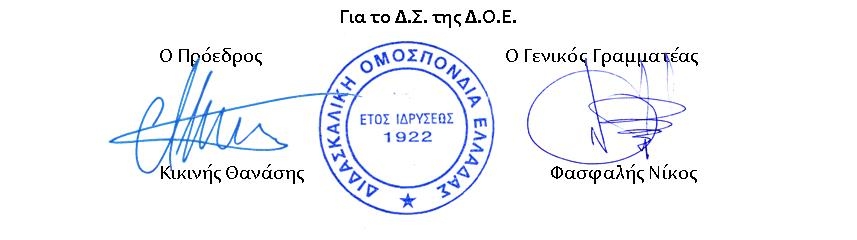 ΕΝΤΥΠΟ ΕΞΟΔΩΝ ΟΛΟΜΕΛΕΙΑΣ ΠΡΟΕΔΡΩΝΕκδήλωση: Ολομέλεια Προέδρων 2016                                                   Ημ/νία: 29 / 01 / 2016Ονοματεπώνυμο: ___________________________________________________________Σύλλογος: _________________________________________________________________Ημερήσια Αποζημίωση: 1 ημέρα Χ ____ €Ξενοδοχείο:  ___ ημέρες Χ _____€  ΣΥΝΟΛΟ:Ο/Η Δηλών/ούσα(υπογραφή και ονοματεπώνυμο)____________________________Β Ε Β Α Ι Ω Σ Η για την 85η Γ.Σ. της Δ.Ο.Ε. Ημερομηνία: ____ / 05 / 2016ΣΥΛΛΟΓΟΣ: ______________________________________________________________________________________________________________Στοιχεία Αντιπροσώπων για την 85η Γ.Σ. της Δ.Ο.Ε.Α) Στοιχεία Εγγεγραμμένων Μελών Συλλόγου (ολογράφως και αριθμητικά)              Σύνολο εγγεγραμμένων μελών Συλλόγου:  ________________________________________________________________ Σύνολο Μονίμων Εκπαιδευτικών: _______________________________________________________________________Σύνολο Αναπληρωτών Εκπαιδευτικών: ___________________________________________________________________Β) Στοιχεία Επικοινωνίας:ΣυλλόγουΤηλέφωνο: _____________________ Fax: ___________________ Site: _____________________________________________________e-mail: _________________________________________________ΠροέδρουΟνοματεπώνυμο: ______________________________________________Τηλέφωνο: ____________________ Fax: __________________ e-mail: ______________________________________________________Γ. Στοιχεία ΣυλλόγουΙΒΑΝ Τραπεζικού Λογαριασμού: __________________________________________________________________________Δικαιούχος: ___________________________________________________________________________________________ΑΦΜ Συλλόγου: _________________________ Δ.Ο.Υ.: _______________________________________________________Ο Πρόεδρος                                                  Ο Γενικός ΓραμματέαςΑρ. Πρωτ. 614Αθήνα 13/5/2016Προς Τους Συλλόγους Εκπαιδευτικών Π.Ε. Α/ΑΟΝΟΜΑΤΕΠΩΝΥΜΟ ΑΝΤΙΠΡΟΣΩΠΟΥΠΑΡΑΤΑΞΗΚΙΝΗΤΟe-mail1. 2. 3.4.5.6.7.8.9.10.11.12.13.14.15.16.